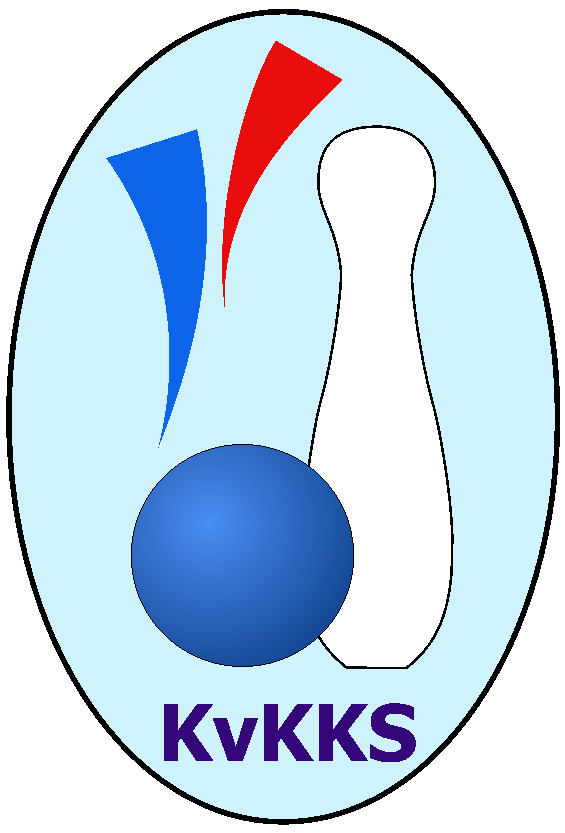 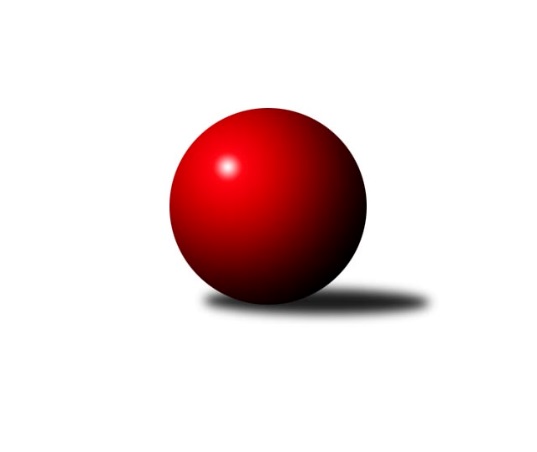 Č.5Ročník 2018/2019	20.10.2018Nejlepšího výkonu v tomto kole: 2811 dosáhlo družstvo: Loko Cheb A Západočeská divize 2018/2019Výsledky 5. kolaSouhrnný přehled výsledků:Sokol Útvina	- TJ Slavoj Plzeň	6:10	2437:2476		20.10.Loko Cheb A 	- Kuž.Holýšov	10:6	2811:2688		20.10.TJ Lomnice B	- Loko Cheb B 	14:2	2556:2434		20.10.TJ Dobřany	- TJ Havlovice 	11:5	2505:2460		20.10.SKK K.Vary	- TJ Jáchymov	10:6	2572:2566		20.10.Kuželky Ji.Hazlov B	- Baník Stříbro	12:4	2610:2573		20.10.Tabulka družstev:	1.	TJ Slavoj Plzeň	5	4	0	1	57 : 23 	 	 2630	8	2.	Loko Cheb A	5	4	0	1	48 : 32 	 	 2619	8	3.	TJ Lomnice B	5	3	0	2	48 : 32 	 	 2536	6	4.	Loko Cheb B	5	3	0	2	47 : 33 	 	 2588	6	5.	SKK K.Vary	5	3	0	2	43 : 37 	 	 2594	6	6.	Kuželky Ji.Hazlov B	5	3	0	2	42 : 38 	 	 2548	6	7.	Sokol Útvina	5	3	0	2	40 : 40 	 	 2564	6	8.	TJ Dobřany	5	3	0	2	38 : 42 	 	 2554	6	9.	Baník Stříbro	5	2	0	3	40 : 40 	 	 2553	4	10.	TJ Havlovice	5	1	0	4	31 : 49 	 	 2590	2	11.	TJ Jáchymov	5	1	0	4	25 : 55 	 	 2500	2	12.	Kuž.Holýšov	5	0	0	5	21 : 59 	 	 2589	0Podrobné výsledky kola:	 Sokol Útvina	2437	6:10	2476	TJ Slavoj Plzeň	Zdeněk Kříž st.	 	 197 	 214 		411 	 2:0 	 398 	 	203 	 195		Václav Hranáč	Václav Kříž ml.	 	 206 	 203 		409 	 2:0 	 395 	 	203 	 192		Jakub Harmáček	Jan Horák	 	 214 	 205 		419 	 2:0 	 387 	 	198 	 189		Josef Kreutzer	Stanislav Veselý *1	 	 175 	 201 		376 	 0:2 	 430 	 	209 	 221		Josef Hořejší	Vlastimil Hlavatý	 	 208 	 206 		414 	 0:2 	 419 	 	212 	 207		Jiří Opatrný	Jan Kříž	 	 211 	 197 		408 	 0:2 	 447 	 	227 	 220		Petr Harmáčekrozhodčí: Jaroslav Patkaň střídání: *1 od 51. hodu Jaroslav DobiášNejlepší výkon utkání: 447 - Petr Harmáček	 Loko Cheb A 	2811	10:6	2688	Kuž.Holýšov	Iveta Heřmanová	 	 245 	 243 		488 	 2:0 	 401 	 	216 	 185		Stanislav Šlajer	Josef Chrastil	 	 205 	 221 		426 	 0:2 	 457 	 	227 	 230		Daniel Šeterle	Jan Kubík	 	 235 	 212 		447 	 0:2 	 498 	 	250 	 248		Jaroslav Hablovec	František Douša	 	 218 	 233 		451 	 2:0 	 437 	 	220 	 217		Jan Myslík	Ladislav Lipták	 	 272 	 278 		550 	 2:0 	 440 	 	232 	 208		Milan Laksar	Jiří Nováček	 	 236 	 213 		449 	 0:2 	 455 	 	230 	 225		Jan Laksarrozhodčí: Ladislav Lipták Nejlepší výkon utkání: 550 - Ladislav Lipták	 TJ Lomnice B	2556	14:2	2434	Loko Cheb B 	Věra Martincová	 	 195 	 219 		414 	 2:0 	 408 	 	218 	 190		Jiří Jaroš	Tereza Štursová	 	 207 	 215 		422 	 2:0 	 408 	 	193 	 215		Lenka Pivoňková	Miroslav Knespl	 	 225 	 229 		454 	 2:0 	 373 	 	170 	 203		Miroslav Pivoňka	Lukáš Kožíšek	 	 184 	 179 		363 	 0:2 	 406 	 	211 	 195		Dagmar Rajlichová	Lucie Vajdíková	 	 223 	 224 		447 	 2:0 	 428 	 	203 	 225		Petr Rajlich	Zuzana Kožíšková	 	 241 	 215 		456 	 2:0 	 411 	 	198 	 213		Hana Berkovcovározhodčí: Miroslav Knespl Nejlepší výkon utkání: 456 - Zuzana Kožíšková	 TJ Dobřany	2505	11:5	2460	TJ Havlovice 	Pavel Sloup	 	 212 	 226 		438 	 2:0 	 384 	 	188 	 196		Tibor Palacký	Vojtěch Kořan	 	 206 	 226 		432 	 1:1 	 432 	 	224 	 208		Andrea Palacká	Marek Smetana	 	 218 	 203 		421 	 2:0 	 416 	 	206 	 210		Vladimír Rygl	Josef Dvořák	 	 189 	 195 		384 	 0:2 	 409 	 	212 	 197		František Zůna	Michal Lohr	 	 184 	 218 		402 	 2:0 	 388 	 	199 	 189		Miloš Černohorský	Petr Kučera	 	 217 	 211 		428 	 0:2 	 431 	 	211 	 220		Pavel Pivoňkarozhodčí: Marek Smetana Nejlepší výkon utkání: 438 - Pavel Sloup	 SKK K.Vary	2572	10:6	2566	TJ Jáchymov	Pavel Boháč	 	 217 	 220 		437 	 2:0 	 422 	 	207 	 215		Ivana Nová	Lubomír Martínek	 	 192 	 239 		431 	 0:2 	 454 	 	218 	 236		Martin Kuchař	Jiří Mitáček ml. *1	 	 192 	 215 		407 	 0:2 	 425 	 	213 	 212		Dana Blaslová	Petr Čolák	 	 216 	 216 		432 	 0:2 	 460 	 	240 	 220		Jiří Šrek	Jan Vank	 	 198 	 234 		432 	 2:0 	 398 	 	200 	 198		Miroslav Vlček	Josef Ženíšek	 	 216 	 217 		433 	 2:0 	 407 	 	217 	 190		Zdeněk Hlavatýrozhodčí: Lubomír Martínek střídání: *1 od 51. hodu Jiří HojsákNejlepší výkon utkání: 460 - Jiří Šrek	 Kuželky Ji.Hazlov B	2610	12:4	2573	Baník Stříbro	Petr Haken	 	 232 	 246 		478 	 2:0 	 442 	 	234 	 208		Vladimír Šraga	Pavel Repčík	 	 195 	 215 		410 	 0:2 	 445 	 	217 	 228		Jan Čech	Andrea Špačková	 	 229 	 220 		449 	 2:0 	 413 	 	204 	 209		Pavel Treppesch	Petr Bohmann	 	 220 	 179 		399 	 2:0 	 381 	 	175 	 206		Václav Loukotka	Jana Komancová	 	 250 	 212 		462 	 2:0 	 456 	 	226 	 230		Bernard Vraniak	Michael Wittwar	 	 188 	 224 		412 	 0:2 	 436 	 	216 	 220		Jan Vacikarrozhodčí: Pavel Repčík Nejlepší výkon utkání: 478 - Petr HakenPořadí jednotlivců:	jméno hráče	družstvo	celkem	plné	dorážka	chyby	poměr kuž.	Maximum	1.	Ladislav Lipták 	Loko Cheb A 	471.89	304.7	167.2	0.2	3/3	(550)	2.	Jiří Mitáček  ml.	SKK K.Vary	467.00	295.0	172.0	4.0	2/3	(491)	3.	Petr Haken 	Kuželky Ji.Hazlov B	462.50	309.7	152.8	1.5	2/3	(478)	4.	Daniel Šeterle 	Kuž.Holýšov	461.67	312.0	149.7	3.0	3/4	(485)	5.	Iveta Heřmanová 	Loko Cheb A 	460.00	314.0	146.0	3.0	2/3	(488)	6.	Petr Harmáček 	TJ Slavoj Plzeň	459.25	310.3	149.0	3.3	4/4	(493)	7.	Jaroslav Hablovec 	Kuž.Holýšov	450.50	302.5	148.0	5.2	3/4	(498)	8.	Petr Rajlich 	Loko Cheb B 	449.00	306.9	142.1	2.2	3/3	(483)	9.	František Douša 	Loko Cheb A 	448.17	288.0	160.2	3.3	2/3	(509)	10.	Jan Kříž 	Sokol Útvina	447.67	289.4	158.2	2.4	3/3	(498)	11.	Jakub Harmáček 	TJ Slavoj Plzeň	446.75	301.3	145.5	6.0	4/4	(474)	12.	Andrea Palacká 	TJ Havlovice 	445.00	294.1	150.9	2.3	4/4	(460)	13.	Tereza Štursová 	TJ Lomnice B	443.67	294.3	149.3	4.8	2/3	(461)	14.	Hana Berkovcová 	Loko Cheb B 	443.44	295.8	147.7	3.4	3/3	(476)	15.	Jan Vacikar 	Baník Stříbro	443.13	309.3	133.9	5.0	4/4	(489)	16.	Josef Ženíšek 	SKK K.Vary	442.33	301.7	140.7	3.2	3/3	(451)	17.	Jiří Opatrný 	TJ Slavoj Plzeň	441.50	303.5	138.0	4.3	4/4	(466)	18.	Jan Vank 	SKK K.Vary	441.33	301.4	139.9	3.4	3/3	(457)	19.	Lenka Pivoňková 	Loko Cheb B 	440.44	307.2	133.2	6.4	3/3	(464)	20.	Jan Kubík 	Loko Cheb A 	440.17	303.2	137.0	5.8	3/3	(459)	21.	Miroslav Knespl 	TJ Lomnice B	439.78	294.1	145.7	2.3	3/3	(454)	22.	Bernard Vraniak 	Baník Stříbro	439.63	297.9	141.8	5.0	4/4	(456)	23.	Josef Chrastil 	Loko Cheb A 	437.56	300.2	137.3	3.8	3/3	(455)	24.	Michal Lohr 	TJ Dobřany	437.33	299.2	138.1	5.4	3/3	(470)	25.	Jan Čech 	Baník Stříbro	436.38	304.6	131.8	5.3	4/4	(446)	26.	Michael Wittwar 	Kuželky Ji.Hazlov B	435.89	305.2	130.7	4.7	3/3	(468)	27.	Miloš Černohorský 	TJ Havlovice 	435.38	295.0	140.4	5.0	4/4	(468)	28.	Jan Laksar 	Kuž.Holýšov	435.25	298.5	136.8	4.3	4/4	(455)	29.	Josef Hořejší 	TJ Slavoj Plzeň	434.63	287.6	147.0	3.4	4/4	(473)	30.	Pavel Pivoňka 	TJ Havlovice 	434.38	300.0	134.4	5.3	4/4	(457)	31.	František Zůna 	TJ Havlovice 	434.25	293.6	140.6	6.1	4/4	(479)	32.	Vojtěch Kořan 	TJ Dobřany	434.22	285.2	149.0	3.7	3/3	(471)	33.	Petr Čolák 	SKK K.Vary	433.83	299.5	134.3	4.5	3/3	(445)	34.	Václav Kříž  ml.	Sokol Útvina	432.89	295.3	137.6	5.0	3/3	(446)	35.	Jan Myslík 	Kuž.Holýšov	432.50	292.5	140.0	2.8	4/4	(473)	36.	Jiří Šrek 	TJ Jáchymov	431.38	289.9	141.5	3.6	4/4	(460)	37.	Lubomír Martínek 	SKK K.Vary	428.22	295.1	133.1	3.3	3/3	(436)	38.	Vlastimil Hlavatý 	Sokol Útvina	427.78	293.8	134.0	5.3	3/3	(449)	39.	Josef Kreutzer 	TJ Slavoj Plzeň	427.75	301.0	126.8	6.9	4/4	(479)	40.	Václav Hranáč 	TJ Slavoj Plzeň	427.38	295.1	132.3	5.1	4/4	(478)	41.	Petr Kučera 	TJ Dobřany	426.00	281.1	144.9	3.0	3/3	(444)	42.	Jiří Jaroš 	Loko Cheb B 	426.00	292.6	133.4	6.2	3/3	(443)	43.	Jiří Hojsák 	SKK K.Vary	426.00	293.5	132.5	3.0	2/3	(445)	44.	Milan Laksar 	Kuž.Holýšov	425.38	291.4	134.0	5.0	4/4	(440)	45.	Jan Horák 	Sokol Útvina	423.44	291.4	132.0	4.9	3/3	(444)	46.	Jana Komancová 	Kuželky Ji.Hazlov B	422.44	296.7	125.8	8.7	3/3	(462)	47.	Stanislav Veselý 	Sokol Útvina	422.17	281.8	140.3	6.8	3/3	(436)	48.	Vladimír Rygl 	TJ Havlovice 	421.75	290.3	131.5	6.6	4/4	(476)	49.	Marek Smetana 	TJ Dobřany	421.33	288.4	132.9	2.8	3/3	(449)	50.	Pavel Sloup 	TJ Dobřany	421.33	298.5	122.8	4.3	3/3	(438)	51.	Dagmar Rajlichová 	Loko Cheb B 	420.11	286.3	133.8	5.0	3/3	(459)	52.	Miroslav Vlček 	TJ Jáchymov	419.88	281.0	138.9	6.4	4/4	(453)	53.	Martin Kuchař 	TJ Jáchymov	419.25	301.6	117.6	7.1	4/4	(454)	54.	Pavel Boháč 	SKK K.Vary	419.00	291.2	127.8	5.5	2/3	(437)	55.	Věra Martincová 	TJ Lomnice B	418.78	283.6	135.2	6.3	3/3	(442)	56.	Vladimír Šraga 	Baník Stříbro	418.25	280.9	137.4	6.4	4/4	(442)	57.	Andrea Špačková 	Kuželky Ji.Hazlov B	417.89	283.6	134.3	7.3	3/3	(449)	58.	Zuzana Kožíšková 	TJ Lomnice B	417.89	288.8	129.1	9.1	3/3	(456)	59.	Dana Blaslová 	TJ Jáchymov	416.75	275.8	141.0	4.3	4/4	(441)	60.	Josef Dvořák 	TJ Dobřany	416.33	283.8	132.6	4.8	3/3	(459)	61.	Jaroslav Harančík 	Baník Stříbro	415.67	297.0	118.7	6.3	3/4	(471)	62.	Kamil Bláha 	Kuželky Ji.Hazlov B	413.50	289.5	124.0	8.2	3/3	(441)	63.	Ivana Nová 	TJ Jáchymov	413.25	287.0	126.3	3.8	4/4	(457)	64.	Tibor Palacký 	TJ Havlovice 	412.67	287.3	125.3	6.3	3/4	(448)	65.	Petr Bohmann 	Kuželky Ji.Hazlov B	412.50	294.0	118.5	8.0	2/3	(426)	66.	Pavel Treppesch 	Baník Stříbro	411.63	289.4	122.3	8.5	4/4	(437)	67.	Zdeněk Eichler 	Loko Cheb A 	411.33	297.0	114.3	9.3	3/3	(446)	68.	Pavel Repčík 	Kuželky Ji.Hazlov B	410.00	291.3	118.7	7.4	3/3	(453)	69.	Lukáš Kožíšek 	TJ Lomnice B	409.67	288.0	121.7	8.0	2/3	(439)	70.	Miroslav Pivoňka 	Loko Cheb B 	409.11	284.8	124.3	4.8	3/3	(466)	71.	Jaroslav Dobiáš 	Sokol Útvina	408.00	282.3	125.7	4.3	3/3	(431)	72.	Zdeněk Hlavatý 	TJ Jáchymov	406.83	283.8	123.0	6.2	3/4	(425)	73.	Lucie Vajdíková 	TJ Lomnice B	405.11	293.4	111.7	7.8	3/3	(447)	74.	Stanislav Šlajer 	Kuž.Holýšov	405.00	288.5	116.5	11.8	4/4	(429)		Jiří Šlajer 	Kuž.Holýšov	477.00	297.5	179.5	2.5	1/4	(491)		Petra Vařechová 	TJ Havlovice 	450.00	328.0	122.0	9.0	1/4	(450)		Jiří Nováček 	Loko Cheb A 	447.67	299.0	148.7	2.0	1/3	(454)		Rudolf Schimmer 	TJ Lomnice B	435.00	316.0	119.0	9.0	1/3	(435)		Josef Vdovec 	Kuž.Holýšov	433.00	309.0	124.0	4.0	1/4	(433)		Václav Toupal 	TJ Havlovice 	426.00	312.0	114.0	7.0	1/4	(426)		Lubomír Hromada 	TJ Lomnice B	421.00	305.0	116.0	10.0	1/3	(421)		Václav Loukotka 	Baník Stříbro	413.50	288.5	125.0	7.0	2/4	(446)		Zdeněk Kříž  st.	Sokol Útvina	413.50	291.5	122.0	7.5	1/3	(416)		Roman Drugda 	TJ Slavoj Plzeň	413.00	304.0	109.0	12.0	1/4	(413)		Tomáš Lukeš 	Kuž.Holýšov	409.50	289.0	120.5	4.5	2/4	(414)		Ladislav Martínek 	TJ Jáchymov	400.00	297.0	103.0	14.0	1/4	(400)		Vladimír Lukeš 	TJ Jáchymov	398.00	286.0	112.0	9.0	1/4	(398)		Václav Čechura 	SKK K.Vary	396.00	282.0	114.0	7.0	1/3	(396)		Pavel Schubert 	Loko Cheb A 	395.00	285.0	110.0	9.0	1/3	(395)		Marek Eisman 	TJ Dobřany	394.00	269.0	125.0	7.0	1/3	(394)		Eva Nováčková 	Loko Cheb A 	377.00	273.0	104.0	11.0	1/3	(377)Sportovně technické informace:Starty náhradníků:registrační číslo	jméno a příjmení 	datum startu 	družstvo	číslo startu24424	Václav Loukotka	20.10.2018	Baník Stříbro	2x
Hráči dopsaní na soupisku:registrační číslo	jméno a příjmení 	datum startu 	družstvo	Program dalšího kola:6. kolo27.10.2018	so	9:00	TJ Jáchymov - TJ Lomnice B	27.10.2018	so	9:00	Loko Cheb B  - Kuželky Ji.Hazlov B	27.10.2018	so	9:00	Kuž.Holýšov - SKK K.Vary	27.10.2018	so	9:00	TJ Havlovice  - Sokol Útvina	27.10.2018	so	10:00	TJ Slavoj Plzeň - Loko Cheb A 	27.10.2018	so	12:30	Baník Stříbro - TJ Dobřany	Nejlepší šestka kola - absolutněNejlepší šestka kola - absolutněNejlepší šestka kola - absolutněNejlepší šestka kola - absolutněNejlepší šestka kola - dle průměru kuželenNejlepší šestka kola - dle průměru kuželenNejlepší šestka kola - dle průměru kuželenNejlepší šestka kola - dle průměru kuželenNejlepší šestka kola - dle průměru kuželenPočetJménoNázev týmuVýkonPočetJménoNázev týmuPrůměr (%)Výkon3xLadislav LiptákLoko Cheb A5503xLadislav LiptákLoko Cheb A122.775501xJaroslav HablovecKK Holýšov4981xJaroslav HablovecKK Holýšov111.174981xIveta HeřmanováLoko Cheb A4881xZuzana KožíškováLomnice B109.844562xPetr HakenKuž.Ji.Hazlov B4782xPetr HakenKuž.Ji.Hazlov B109.454781xJana KomancováKuž.Ji.Hazlov B4621xMiroslav KnesplLomnice B109.364541xJiří ŠrekTJ Jáchymov4603xPetr HarmáčekSlavoj Plzeň109.31447